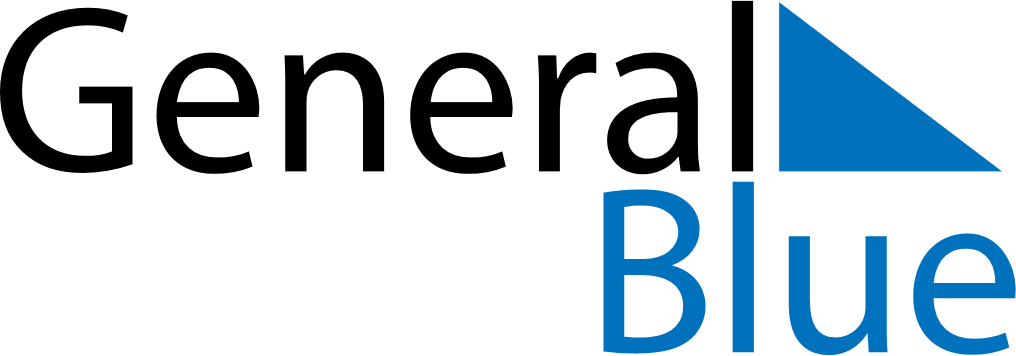 June 2024June 2024June 2024June 2024June 2024June 2024June 2024Andacollo, Neuquen, ArgentinaAndacollo, Neuquen, ArgentinaAndacollo, Neuquen, ArgentinaAndacollo, Neuquen, ArgentinaAndacollo, Neuquen, ArgentinaAndacollo, Neuquen, ArgentinaAndacollo, Neuquen, ArgentinaSundayMondayMondayTuesdayWednesdayThursdayFridaySaturday1Sunrise: 8:47 AMSunset: 6:33 PMDaylight: 9 hours and 46 minutes.23345678Sunrise: 8:48 AMSunset: 6:33 PMDaylight: 9 hours and 45 minutes.Sunrise: 8:48 AMSunset: 6:32 PMDaylight: 9 hours and 44 minutes.Sunrise: 8:48 AMSunset: 6:32 PMDaylight: 9 hours and 44 minutes.Sunrise: 8:49 AMSunset: 6:32 PMDaylight: 9 hours and 43 minutes.Sunrise: 8:49 AMSunset: 6:32 PMDaylight: 9 hours and 42 minutes.Sunrise: 8:50 AMSunset: 6:32 PMDaylight: 9 hours and 41 minutes.Sunrise: 8:51 AMSunset: 6:32 PMDaylight: 9 hours and 40 minutes.Sunrise: 8:51 AMSunset: 6:31 PMDaylight: 9 hours and 40 minutes.910101112131415Sunrise: 8:52 AMSunset: 6:31 PMDaylight: 9 hours and 39 minutes.Sunrise: 8:52 AMSunset: 6:31 PMDaylight: 9 hours and 39 minutes.Sunrise: 8:52 AMSunset: 6:31 PMDaylight: 9 hours and 39 minutes.Sunrise: 8:53 AMSunset: 6:31 PMDaylight: 9 hours and 38 minutes.Sunrise: 8:53 AMSunset: 6:31 PMDaylight: 9 hours and 38 minutes.Sunrise: 8:53 AMSunset: 6:31 PMDaylight: 9 hours and 37 minutes.Sunrise: 8:54 AMSunset: 6:31 PMDaylight: 9 hours and 37 minutes.Sunrise: 8:54 AMSunset: 6:31 PMDaylight: 9 hours and 36 minutes.1617171819202122Sunrise: 8:55 AMSunset: 6:31 PMDaylight: 9 hours and 36 minutes.Sunrise: 8:55 AMSunset: 6:31 PMDaylight: 9 hours and 36 minutes.Sunrise: 8:55 AMSunset: 6:31 PMDaylight: 9 hours and 36 minutes.Sunrise: 8:55 AMSunset: 6:31 PMDaylight: 9 hours and 36 minutes.Sunrise: 8:55 AMSunset: 6:32 PMDaylight: 9 hours and 36 minutes.Sunrise: 8:56 AMSunset: 6:32 PMDaylight: 9 hours and 36 minutes.Sunrise: 8:56 AMSunset: 6:32 PMDaylight: 9 hours and 36 minutes.Sunrise: 8:56 AMSunset: 6:32 PMDaylight: 9 hours and 36 minutes.2324242526272829Sunrise: 8:56 AMSunset: 6:33 PMDaylight: 9 hours and 36 minutes.Sunrise: 8:56 AMSunset: 6:33 PMDaylight: 9 hours and 36 minutes.Sunrise: 8:56 AMSunset: 6:33 PMDaylight: 9 hours and 36 minutes.Sunrise: 8:57 AMSunset: 6:33 PMDaylight: 9 hours and 36 minutes.Sunrise: 8:57 AMSunset: 6:33 PMDaylight: 9 hours and 36 minutes.Sunrise: 8:57 AMSunset: 6:34 PMDaylight: 9 hours and 37 minutes.Sunrise: 8:57 AMSunset: 6:34 PMDaylight: 9 hours and 37 minutes.Sunrise: 8:57 AMSunset: 6:35 PMDaylight: 9 hours and 37 minutes.30Sunrise: 8:57 AMSunset: 6:35 PMDaylight: 9 hours and 38 minutes.